ВСЕРОССИЙСКИЙ УРОК «РОССИЯ - СТРАНА ВОЗМОЖНОСТЕЙ»Просмотр видеороликаhttps://disk.yandex.ru/i/ljZjO9XeSl4jRQ Слайд 1Слайд 2 «Россия – страна возможностей»Добрый день, ребята! Вы посмотрели видеоролик, в котором увидели масштабные, яркие, интересные проекты, которые сегодня реализуются 
для вас. Это только малая часть с точки зрения возможностей вашего личного выбора. И очень важно, чтобы каждый из вас нашел для себя что-то свое. «Россия – страна возможностей» для каждого!Слайд 3 Слова Президента Российской ФедерацииКак говорит наш Президент Владимир Владимирович Путин «Для всех, 
кто хочет работать, проявить себя, готов честно служить Отечеству и народу, добиться успеха, Россия всегда будет страной возможностей. В этом залог нашего успешного развития, уверенного движения вперед».Поэтому сегодня в завершении учебного года, мы поговорим с вами 
о главном и важном знании… Это знание своих исторических корней, осознание величия нашего государства и нашего Отечества. Ведь не зная прошлого, невозможно планировать будущее. Вы все свидетели трагических событий, происходящих на Украине. 
Там целое поколение школьников знают другую историю, в которой искажены исторические факты. Из учебников истории как несуществующее событие вычеркнута самая масштабная и кровопролитная война в истории человечества – Великая Отечественная война. Поток фейков, которым сейчас заполнен «Интернет», рассчитан на то, 
что мы не знаем своей истории. Творцы этих фейков очень сильно заблуждаются, думая, что вы не сможете в них разобраться и найти правду.Все силы информационной «ментальной войны» направлены 
на уничтожение нашего единства, подрыв веры в силу своей страны. И именно поэтому так жесточайше истребляются «лицо» и символы России.Слайд 4 Олимпийские игрыСегодня на Олимпийских Играх сборная Российской Федерации не может выступать под флагом нашей страны и исполнять гимн своей страны. А ведь Олимпийские Игры, которые зарождались в Древней Греции и возрождались Пьером де Кубертеном, задумывались как игры вне политики и «без войны». Я приведу вам пример проявления чувства национальной гордости за свою страну. На церемонии открытия 22 зимних Олимпийских игр в 2014 году в Сочи 
в массовых сценах было задействовано более 3 000 школьников из разных школ страны – ваших ровесников. И когда хор Сретенского Монастыря начал исполнение гимна Российской Федерации, ребята, которые в этот момент находились 
на цокольном этаже (ниже сцены), все вместе начали петь гимн. И очевидцам показалось, что гимн России поет земля. Каждый из нас должен стремиться сохранить и защитить наши символы – флаг, герб и гимн. Слайд 5 Символы государстваРебята, задумывались ли вы о значении государственных символов?Возможные вопросы для школьников:Что олицетворяет нашу страну?Существует ли у вас традиция подъема флага, принимаете ли вы в ней участие?Кто знает гимн Российской Федерации?
БЛОК ГОСУДАРСТВЕННЫЕ СИМВОЛЫУ России непростой и славный исторический путь, который она прошла 
в течение длительного времени созидания российской государственности. 
На памятнике «Тысячелетие России», возведенном в XIX веке в Великом Новгороде отмечены важнейшие вехи государственного строительства и люди, которые стояли у истоков Российского государства. Все эти события история отражались не только на страницах летописи, 
но и на государственной символике, которая донесла до нас высокий смысл, запечатленный в преобразованиях.Слайд 6 Функции государственных символовБез связи прошлого, настоящего и будущего трудно сохранить связь времен 
и поколений. Эту связь и обеспечивают государственные символы России.Мы видим их каждый день, проходя мимо административных знаний, слушая радио или открывая ученический дневник или даже вынимая монету для оплаты покупки. Мы привыкли к ним и почти перестали задумываться о смыслах, которые 
в них заложены.Статья 70 Конституции Российской Федерации «Государственный флаг, герб и гимн Российской Федерации», их описание и порядок официального использования устанавливаются федеральным конституционным законом.Для каждого гражданина России государственные символы Российской Федерации – это проявление патриотических чувств и принадлежности 
к российскому народу, огромной стране с великой историей, олицетворение нашего национального суверенитета и самобытности. ГЕРБСлайд 7 Историческая эволюция герба РоссииРоссийская империяОдин из главных государственных символов, без которого не может обойтись ни одно государство – это государственный герб. Перед вами изображение одного из вариантов государственного герба Российской Империи, утвержденного в этом виде в 1883 году императором Александром III. Именно этот герб оставался до падения монархии в феврале 1917 года.Он отражает исторические вехи пути развития Российского государства 
в дореволюционный период. Двуглавый орел – главный государственный символ России, начиная со времен правления великого князя Московского Ивана III. Появление двуглавого орла связывают с «византийским наследством России», он видоизменялся, менялась и атрибутика герба, добавлялись новые элементы, но сам символ остается неизменным и сегодня.В центре – историческая реликвия – изображение всадника, побеждающего дракона – «змия» – это герб московских князей, который также использовался при Иване III. Он напоминает нам о роли Москвы в процессе созидания Русского государства. Три короны над головами орла впервые появились при царе Алексее Михайловиче, а свой современный вид – алмазных императорских венцов 
они приобретают в XIX веке. Их связывает голубая Андреевская лента – символ ордена Андрея Первозванного. В руках скипетр и держава – символы самодержавной власти.Именно двуглавый орел стал важнейшим символом исторических достижений Московского государства, а впоследствии величия и мощи Российской империи 
в истории нашей страны.СССРВеликая российская революция коренным образом сменила лицо и сущность государства. С 1918 года начинается поиск новых форм для советского герба. 
На первый план выходят символы труда и объединения, новой эры и нового мира. Перед вами герб СССР. Он связан с рождением могущественной сверхдержавы, с победой в Великой Отечественной войне, с достижениями науки и техники, освоением космоса. В законченной форме он предстает перед нами в 1956 году 
и остается таким до распада СССР в 1991 году. Земной шар в лучах восходящего солнца, объединенный скрещенными символами серпа и молота, в обрамлении колосьев, задрапированных красной лентой с девизом «пролетарии всех стран объединяйтесь». Венчает его – красная пятиконечная звезда. Серп и молот – символизируют союз рабочих и крестьян, лучи солнца и земной шар – наступление новой эры. Колосья – труд и мир. Пятнадцать отворотов кумача – пятнадцать республик СССР. РоссияС 1990 года страна начинает задумываться о возвращении исторической символики. Время перемен усилило движение к историческим истокам. И вот оно возвращение обновленного герба. Указом Президента России в 1993 году в качестве главного символа России вернут двухглавый орел. Но это не совсем тот герб, который мы видим до этого. Он включает в себе элементы нового.Слайд 8 Государственный герб Российской ФедерацииВ 2000 году Президент Российской Федерации подписал Федеральный закон «О Государственном гербе Российской Федерации». Государственный герб представляет собой четырехугольный, с закругленными нижними углами, заостренный в оконечности красный геральдический щит с золотым двуглавым орлом, поднявшим вверх распущенные крылья. Орел увенчан двумя малыми коронами и - над ними - одной большой короной, соединенными лентой. В правой лапе орла - скипетр, в левой - держава. На груди орла, в красном щите, - серебряный всадник в синем плаще на серебряном коне, поражающий серебряным копьем черного опрокинутого навзничь и попранного конем дракона».Так новый герб стал отражением старого и нового государственного устройство Российской Федерации.ФЛАГ Следующий государственный символ, который мы с вами рассмотрим, государственный флаг. Давайте посмотрим подготовленный видеоролик. Просмотр видеороликаhttps://disk.yandex.ru/i/5kv4c6EheeIkng Слайд 9 Государственный флаг Российской империиРоссийский триколор – гордость нашего народа! В нем заключены единство, сила и вера в победу. Его история насчитывает более трех столетий. Подобный флаг был использован на русском военном корабле «Орел» при правлении царя Алексея Михайловича. Но мы знаем только о сочетании цветов: белого, синего и красного.На слайде изображен флаг Петра I 1693 года. Рядом с флагом эскизы Петра Великого.СССРСлайд 10 Государственный флаг СССРВ 1924 году был принят новый флаг – красное полотнище со звездой, серпом 
и молотом. Он стал символом Революции, власти Советов рабочих и крестьян. 
С ним связаны основные исторические события: Великая Отечественная война. Флаг был водружен солдатами Красной Армии над рейхстагом. С этого времени флаг стал Знаменем Победы над фашизмом, олицетворением героизма, мужества, самоотверженности нашей могущественной державы.РоссияСлайд 11 Государственный флаг Российской ФедерацииБолее тридцати лет назад в нашей стране был возвращен исторических трехцветный флаг. Он свидетельствует о преемственности поколений 
и исторических традициях. Ребята, как вы думаете, что символизируют цвета флага России?Ответы школьниковПо мнению Георгия Вилинбахова, главного герольдмейстера России, 
бело-сине-красный – это визуальное обозначение нашей страны. Но существуют разные трактовки этого. Например, символ трех стихий: воды, воздуха и огня. 
Согласно другой версии, белый цвет олицетворяет – мир, чистоту, непорочность, совершенство; синий – веру и верность, постоянство; красный – энергию, силу, кровь, пролитую за Отечество.Государственный флаг – важный символ страны.  Он изо дня в день развевается над правительственными зданиями. В торжественные и праздничные дни флагами украшают дома и улицы. Флаг – это святыня, ему отдают почести, его защищают 
и берегут.ГИМНСлайд 11 Государственный гимн Российской ФедерацииСледующий государственный символ, которому мы уделим внимание – гимн.Поднятие флага сопровождается исполнением гимна государства. 
Он исполняется в особенно торжественных случаях: в дни празднования государственных праздников, при проведении торжественных мероприятий таких как военные парады, спортивные соревнования и концерты. Очень многое в нашей жизни связано с этой красивой торжественной музыкой.Слово «гимн» происходит от греческого «гимнос», что означает «хвалебная песнь». Традиция исполнения гимна переходит из поколения в поколение. Каждый из нас встречает новый год в кругу семьи и под звучание гимна.Гимн звучит, когда наши спортсмены побеждают на серьезных международных состязаниях. Вместе с ним к нам приходит гордость за достижения нашей Родины. Но гимн, как и другие символы государства не раз менялся. Появлялись другие слова, мелодии, но всегда это звучание было торжественным и отражало важнейшие идеи, связанные с государственным строительством. Гимн – это не просто слова, они отражают общественные изменения на разных этапах развития нашей страны.Слайд 13 Гимн звучит во время торжественных церемонийСегодня гимн России, созданный Сергеем Владимировичем Михалковым 
и Александром Васильевичем Александровым, носит национальный характер 
и отражает истерические условия за свободу и независимость. Это песня победы. Гимн доказывает, что великие вещи, свидетели важнейших исторических эпох 
не уходят в прошлое, а сохраняют свое значение и сегодня. Наши символы – наше чувство принадлежности к народам России 
и Российскому государству. Ведь каждому из нас знакомо чувство особой теплоты 
и радости, переполняющие душу при звуках государственного гимна, при виде развевающегося флага родной страны. Звучит Гимн, поднятие ФлагаТекст гимна Российской Федерации Государственная политика в сфере образования, науки, культуры, спорта, промышленности, цифрового развития, молодежной политики направлена на то, чтобы создать неограниченные возможности для каждого школьника страны. Слайд 14 Открой окно твоих возможностейСегодня вы узнаете о проектах 10 крупнейших организаций, 
каждая из которых предлагает, целую палитру возможностей для вашего личностного развития.Справочно:- Детские общественные объединения: РДШ, ЮНАРМИЯ, - проект Большая Перемена;- Россия – страна возможностей; - Российское общество «Знание»;- Российское историческое общество;- Российское военно-историческое общество;- школьный Музей Победы;- проект «Без срока давности».Слайд 15 Олимпиадное движение школьников2. И первой ступенью на пути к успеху становится Олимпиадное движение школьников.Интеллектуальные конкурсы открывают широкие горизонты для молодых 
и амбициозных. Ежегодно Министерством утверждается Перечень олимпиад и конкурсных мероприятий в области науки, искусства, спорта. Только в 2021/22 учебном году 
в этот перечень вошли 647 мероприятий. Каждый из вас здесь может выбрать свое направление. Победители и призёры таких мероприятий включаются в государственный информационный ресурс об одаренных детях. У них есть также возможность получить дополнительные баллы при поступлении в ВУЗы, различные формы государственной поддержки (гранты, премии, стипендии). Уже сейчас государственный информационный ресурс содержит 
более 300 тыс. сведений об одаренных детях (по направлениям «Наука» – 241,8 тыс., «Искусство» – 31,2 тыс., «Спорт» – 39,8 тысяч). В этом году при поддержке Министерства культуры, спорта мы запустили Всероссийскую Большую олимпиаду «Искусство – Технологии – Спорт». Олимпиада провидится по трем тематическим направлениям, каждый год направления меняются. 2022 год посвящён направлению «Искусство», в рамках которого проходит Всероссийская креативная олимпиада «Арт-успех». (2023 – год «Технологий», 
2024 – год «Спорта»).Олимпиадное движение дает возможность проявить себя, раскрыть таланты 
и расширить кругозор, определиться с интересами и развивать свои способности. 3. ДЕТСКИЕ ОБЩЕСТВЕННЫЕ ОБЪЕДИНЕНИЯТак важно в жизни найти любимое дело. Крупнейшие детские общественные объединения страны (Российское движение школьников, ЮНАРМИЯ, проект Большая перемена) – это место, где каждый, 
из вас может найти себе дело по душе, где можно весело и полезно провести время. Давайте вместе посмотрим, какие возможности открывает каждая организация.Слайд 16, 17 Российское движение школьниковРоссийское движение школьников (создано 29 октября 2015 года по Указу Президента Российской Федерации)Сегодня Российское движение школьников – это самое массовое движение страны. У РДШ множество всероссийских проектов и конкурсов по самым разным направлениям от экологии до киберспорта Инициатива в ваших руках. Ведь активная гражданская и жизненная позиция 
в общем деле помогает организовать не только свой досуг, но и дружить, создавать и стремиться к новому. А в этом вам помогут главные помощники – ваши советники по воспитанию, которые многое умеют, знают, постоянно учатся и совершенствуются, с ними можно реализовать любое общественно полезное дело.ЮНАРМИЯСлайд 18 ЮнармияДвижение «ЮНАРМИЯ» – созданное в 2016 году по инициативе Министра обороны России Сергея Кужугетовича Шойгу, это организация военно-патриотической направленности.Отличительная черта каждого юнармейца – хорошая физическая подготовка 
и здоровый образ жизни. Движение «ЮНАРМИЯ» уже объединило более 1 миллиона детей 
и подростков по всей стране, региональные штабы Движения представлены в каждом из 85 регионов России.Каждому участнику Движения открывается доступ к сотням увлекательных событий, возможности изучать технику и заниматься спортом на базе ЦСКА 
и ДОСААФ. В «Домах ЮНАРМИИ», созданных в 46 регионах, организована работа секций и кружков, где вы сможете освоить азы начальной военной подготовки, развить лидерские навыки, приобрести научно-технические компетенции. 
А на занятиях «Школы юной дипломатии», «Школы юного корреспондента» и других объединениях дополнительного образования можно не только получить специальные знания и умения, но и определиться с будущей профессией.«БОЛЬШАЯ ПЕРЕМЕНА»Слайд 19 Всероссийский конкурс «Большая перемена»Думай о будущем, создавая настоящее! «Большая перемена» - конкурс для тех, кто готов меняться и менять мир. Будь то сфера науки или технологий, спорта 
или творчества, защита окружающей среды или предпринимательство.В отличие от традиционных предметных олимпиад в конкурсе «Большая перемена» оценивается не академическая успеваемость, а навыки, которые пригодятся вам в современном мире: умение работать в команде, способность работать с большими объемами информации, находить нестандартные решения 
в сложных ситуациях, творческое мышление и организаторские способности.Сообщество участников Большой перемены – более 2,5 миллионов школьников с 5 по 10 класс и студентов 1-3 курсов средних профессиональных образовательных организаций со всей России.Первые этапы «Большой перемены» проходят дистанционно, тем самым все участники могут пройти тестирование на тип личности, вид интеллекта, предпочитаемый способ действия и эрудицию. Также в дистанционном формате проходит и решение кейсовых заданий, которые специально для конкурса разработали партнеры – ведущие российские компании и вузы.Кстати, до 17 мая можно еще успеть подать заявку и стать частью самого масштабного конкурса для школьников. 4. «РОССИЯ – СТРАНА ВОЗМОЖНОСТЕЙ» Слайд 19 Всероссийский конкурс «Большая перемена»Наш урок сегодня называется, как Президентская платформа 
«Россия – страна возможностей», которая объединяет в себе более 26 проектов.Платформа была создана указом президента РФ Владимира Путина 22 мая 2018 года для общения талантливых и неравнодушных людей всех возрастов, обмена опытом между предпринимателями, управленцами, молодыми профессионалами, добровольцами и социальными активистами. Это трамплин к новым победам в науке, творчестве, бизнесе и госслужбе. Там вы сможете найти своего наставника, который поможет двигаться вперед.Многие из ребят уже в школе хотят начать вести бизнес, запустить свой проект, получить престижное образование и пройти стажировку в топовой компании, но не знают, что для это нужно делать.  Проекты автономной некоммерческой организации «Россия – страна возможностей» – помогают во всем этом разобраться. 5. РОССИЙСКОЕ ОБЩЕСТВО «ЗНАНИЕ»Слайд 21 Российское общество «Знание»На протяжении многих столетий Российской истории просветительское движение играет одну из ведущих ролей в развитии страны. Великие ученые, педагоги, люди искусства, государственные деятели усовершенствовали доступность знаний и бескорыстно несли их людям. Одно из старейших просветительских обществ в России берет свое начало 
с образования лекторских классов. Позже, в 1863 году, в Московском университете было создано Общество любителей естествознания, антропологии и этнографии. 
В мае 1947 года было принято решение о совместной работе лучших представителей культуры и науки и распространении полученных знаний. Сегодня одно из старейших таких обществ – это Российское общество «Знание», где знания передаются из поколений в поколения.В сентябре 2021 года более 10 миллионов школьников приняли участие 
в просветительском марафоне «Новое знание». И я знаю, что вы тоже принимали 
в нем участие.С 17 мая стартует просветительский марафон «Новые горизонты», который продлится до 19 мая. Подробнее о марафоне и тех форматах, в которых можно принять участие – смотрите по ссылке.6. ПАТРИОТИЧЕСКИЙ БЛОКВладимир Иванович Даль, русский писатель, объясняет это слово так: «Любитель отечества, ревнитель о благе его». Сергей Иванович Ожегов в «Словаре русского языка» дает другое определение: «Человек преданный своему отечеству, своему народу». Как вы думаете, ребята, о чем речь?Ответы школьниковДа, речь идёт о патриотизме. В России – государстве с многовековой историей и традициями, расположенной на огромной территории, патриотизм имеет глубокие корни. На данный момент в России множество организаций и отдельных проектов, 
в которых патриотизм является основой деятельностью.Давайте подробнее узнаем об этих организациях.Российское историческое обществоСлайд 22 Российское историческое обществоРусское историческое общество берет свое начало в Российской империи. 
Оно было воссоздано в традициях дореволюционного Императорского Русского исторического общества 20 июня 2012 года. Его учредителями стали 27 ведущих российских учреждений образования, науки и культуры, среди которых Российская академия наук, МГУ имени М.В. Ломоносова, СПбГУ, МГИМО, ГИМ, Государственная Третьяковская галерея, Эрмитаж, Российская государственная библиотека и многие другие. Главная цель — это объединение усилий общества, государства, ученых 
и любителей истории для формирования общероссийской исторической культуры 
на основе объективного изучения, освещения и популяризации отечественной 
и мировой истории, сохранения национальной памяти.Разнообразие проектов, поможет и в учебе, и в расширении кругозора.   С ключевыми проектами для школьников, которые представлены на слайде, вы можете ознакомиться на официальном сайте. Российское военно-историческое общество Слайд 23 Российское военно-историческое обществоХочется процитировать нашего президента, Владимира Владимировича Путина: «Мы должны сделать все, чтобы дети и вообще все наши граждане сегодня гордились тем, что они наследники, внуки, правнуки победителей. Знали героев своей страны и своей семьи, чтобы все понимали, что это часть нашей жизни» – именно это и является основной целью Российского военно-исторического общества. Императорское Русское военно-историческое общество – наряду с Русским географическим обществом и Русским историческим обществом – было создано по Указу Императора Николая II в 1907 году.Общество ставит своей задачей объединение граждан России для изучения и сохранения сведений о военной истории, поиск и археологические исследования мест сражений прошлого, создание и описание военно-исторических музеев, коллекционирование военной формы, оружия и атрибутики, публикация сведений о наследии предков и текущих событиях, а также упорядочение архивного дела, сооружение и восстановление памятников, увековечение памяти погибших воинов, устройство музеев и библиотек.Школьный музей ПобедыСлайд 24 Школьный музей победыСреди культурно-просветительских организаций нашей страны особое место принадлежит Центральному музею Великой Отечественной войны 1941—1945 гг., одному из крупнейших военно-исторических музеев мира.Идею создания в Москве величественного мемориально-музейного комплекса в ознаменование Победы советского народа в Великой Отечественной войне впервые высказал легендарный советский полководец Георгий Константинович Жуков. Масштабное строительство началось в 1985 г. Официальное открытие музея состоялось 9 мая 1995 года. Сегодня главную аудиторию музея составляет подрастающее поколение. 
Нам важно обеспечить на практике преемственность поколений и сохранение исторической памяти, национальных традиций и культурных кодов.Проект «Без срока давности» Слайд 25 Проект «Без срока давности»Всероссийский проект «Без срока давности», является одним из ключевых направлений патриотического воспитания. В рамках проекта рассекречиваются архивные документы, ведутся полевые работы, проходят просветительские акции 
и научные конференции. Так вы можете принять участие в реальных делах 
в качестве волонтеров и членов поискового движения.Цель проекта – сохранение исторической памяти о трагедии мирного населения СССР – жертв военных преступлений нацистов и их пособников в период Великой Отечественной войны, установление обстоятельств вновь выявленных преступлений против мирного населения.Слайд 26 ОпросСегодня у вас есть масса возможностей проявить себя, развить таланты и реализовать свои мечты в России, чтобы быть вовлеченным во все без исключения отрасли и сферы жизни нашей страны. У каждой из организаций множество всероссийских проектов и конкурсов, в которых вы, став победителями, имеете возможность поехать во Всероссийские детские центры «Смена», «Орлёнок», «Океан» и международный детский центр «Артек».Все эти проекты – большой и мощный инструмент, который в ваших руках может обрести реализацию самых амбициозных идей.А в завершении нашего урока, предлагаю вам пройти опрос, чтобы понять каких проектов и программ на сегодняшний момент не хватает именно тебе. Слайд 27 Россия – страна возможностей!Россия – священная наша держава,Россия – любимая наша страна.Могучая воля, великая слава –Твое достоянье на все времена!Россия – священная наша держава,Россия – любимая наша страна.Могучая воля, великая слава –Твое достоянье на все времена!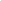 Славься, Отечество наше свободное, Братских народов союз вековой,Предками данная мудрость народная!Славься, страна! Мы гордимся тобой!От южных морей до полярного края 
Раскинулись наши леса и поля.
Одна ты на свете! Одна ты такая – Хранимая Богом родная земля!От южных морей до полярного края 
Раскинулись наши леса и поля.
Одна ты на свете! Одна ты такая – Хранимая Богом родная земля!Славься, Отечество наше свободное,Братских народов союз вековой,
Предками данная мудрость народная!
Славься, страна! Мы гордимся тобой!Широкий простор для мечты и для жизни 
Грядущие нам открывают года.Нам силу дает наша верность Отчизне.
Так было, так есть и так будет всегда!Широкий простор для мечты и для жизни 
Грядущие нам открывают года.Нам силу дает наша верность Отчизне.
Так было, так есть и так будет всегда!Славься, Отечество наше свободное,Братских народов союз вековой,Предками данная мудрость народная!Славься, страна! Мы гордимся тобой!